第一步：登入https://www.gdzwfw.gov.cn/，注册用户，用户等级大道L2等级才能填写资助信息。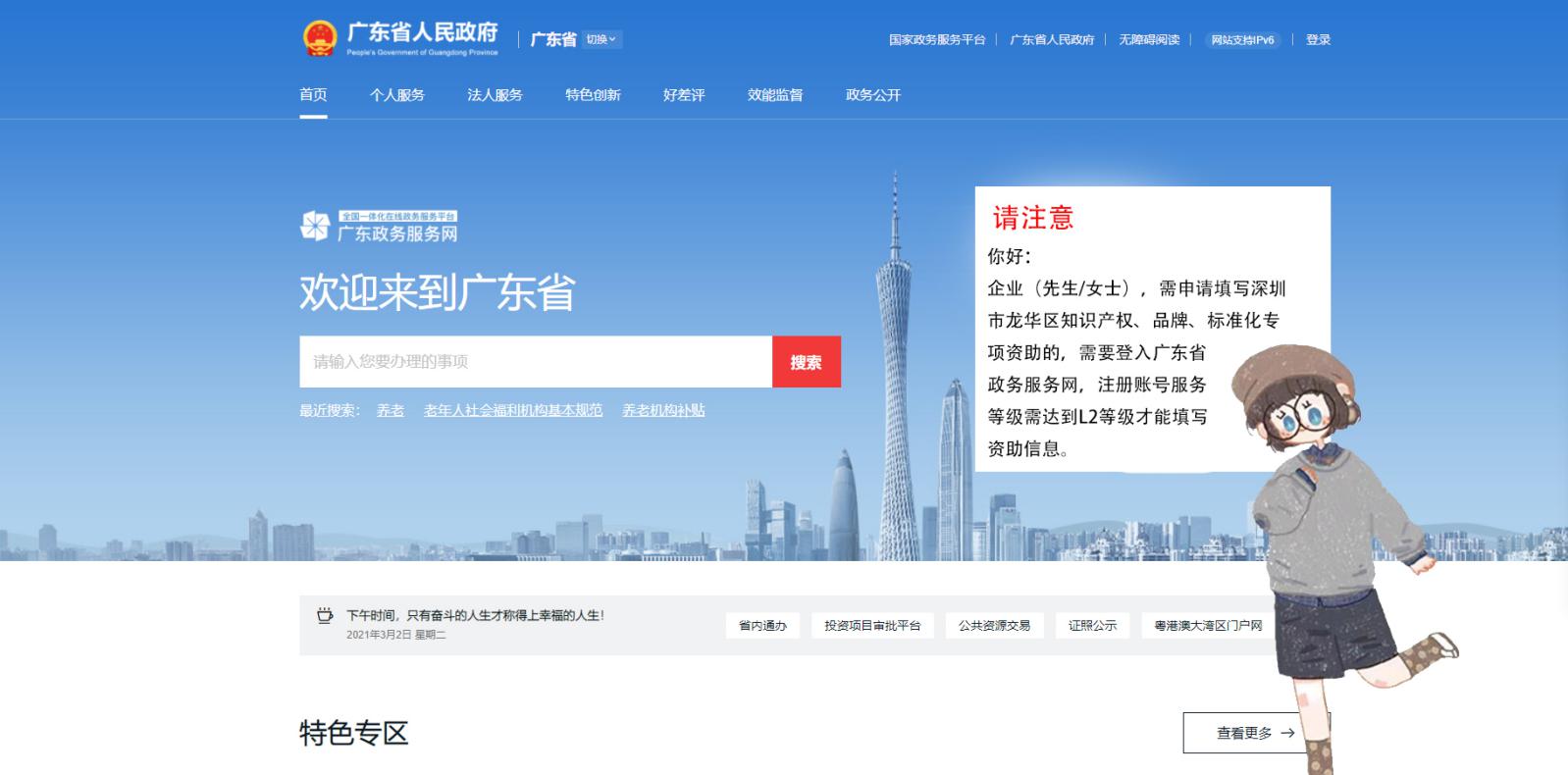 第二步：企业的以企业名义登入，个人的以个人的用户登入。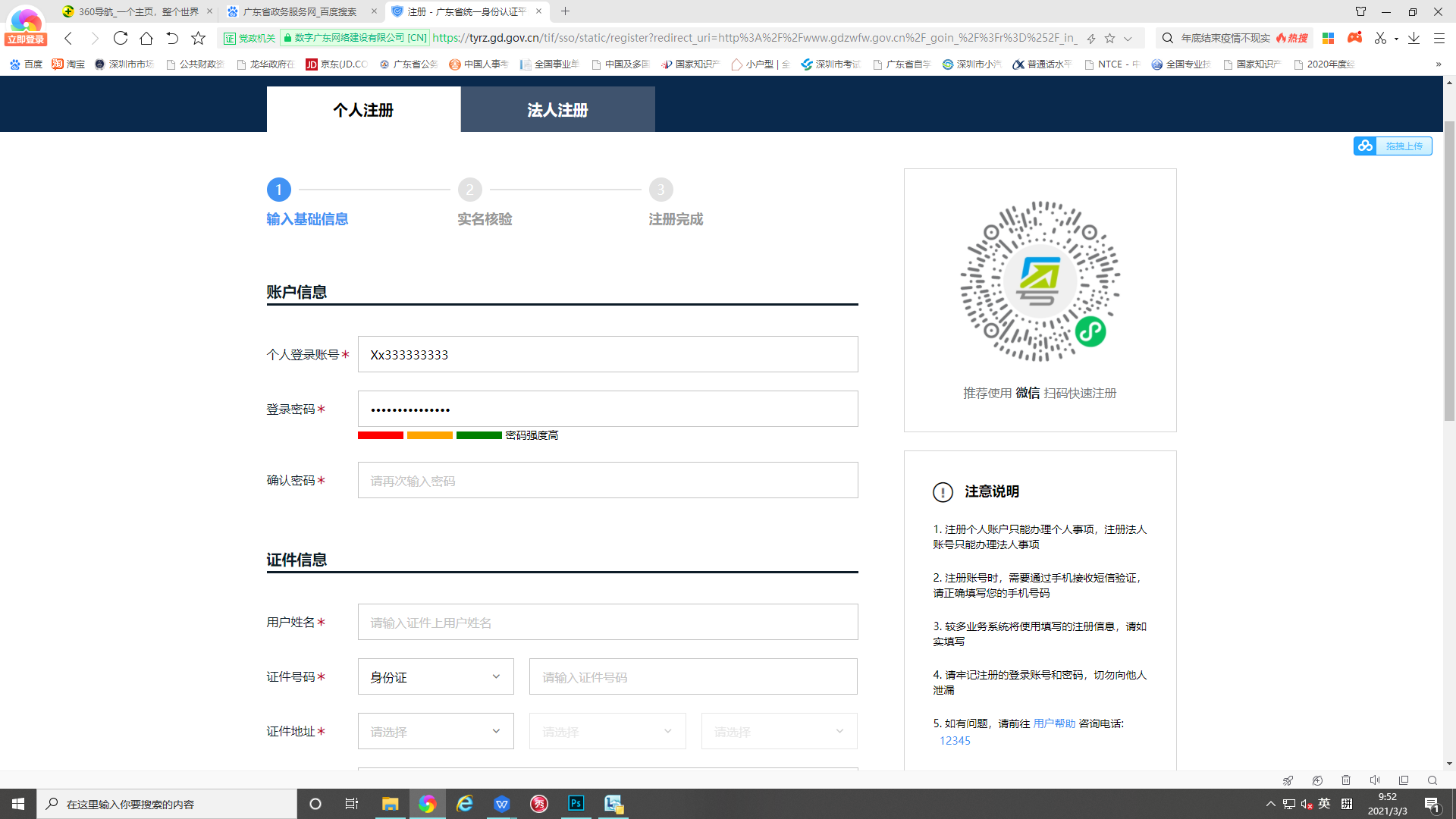 第三部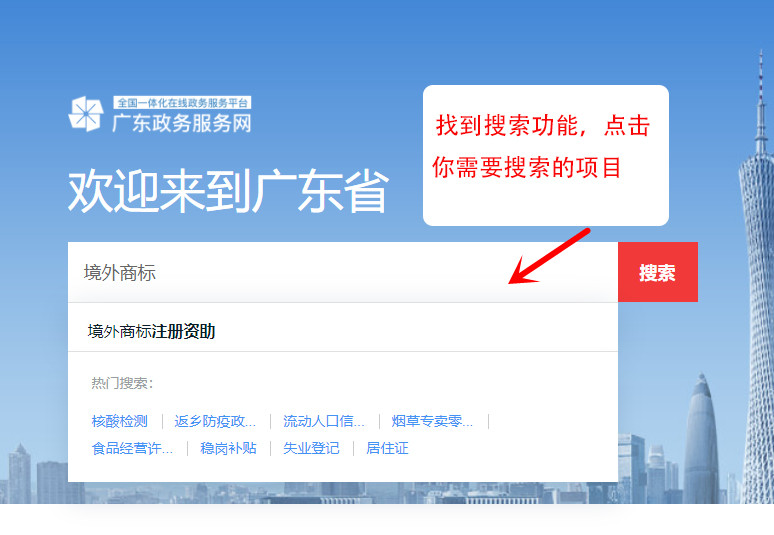 第四步：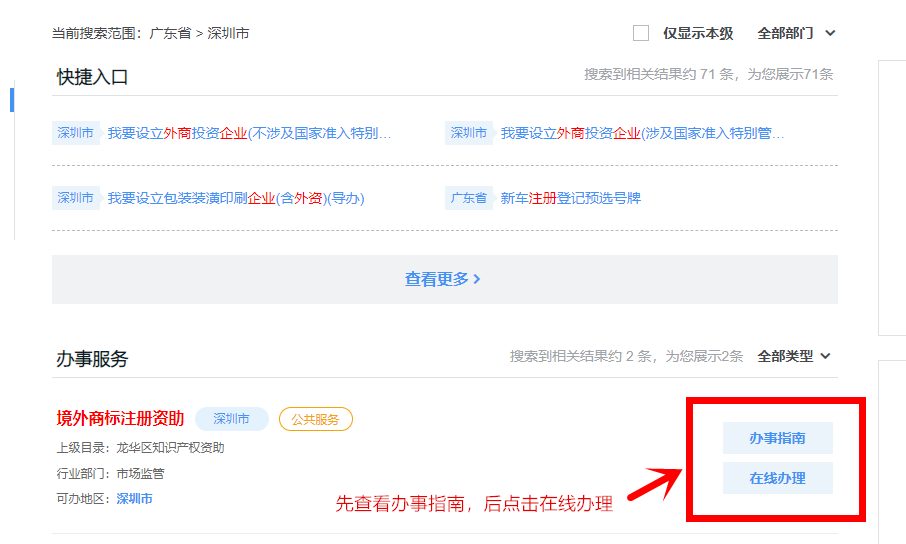 第五步：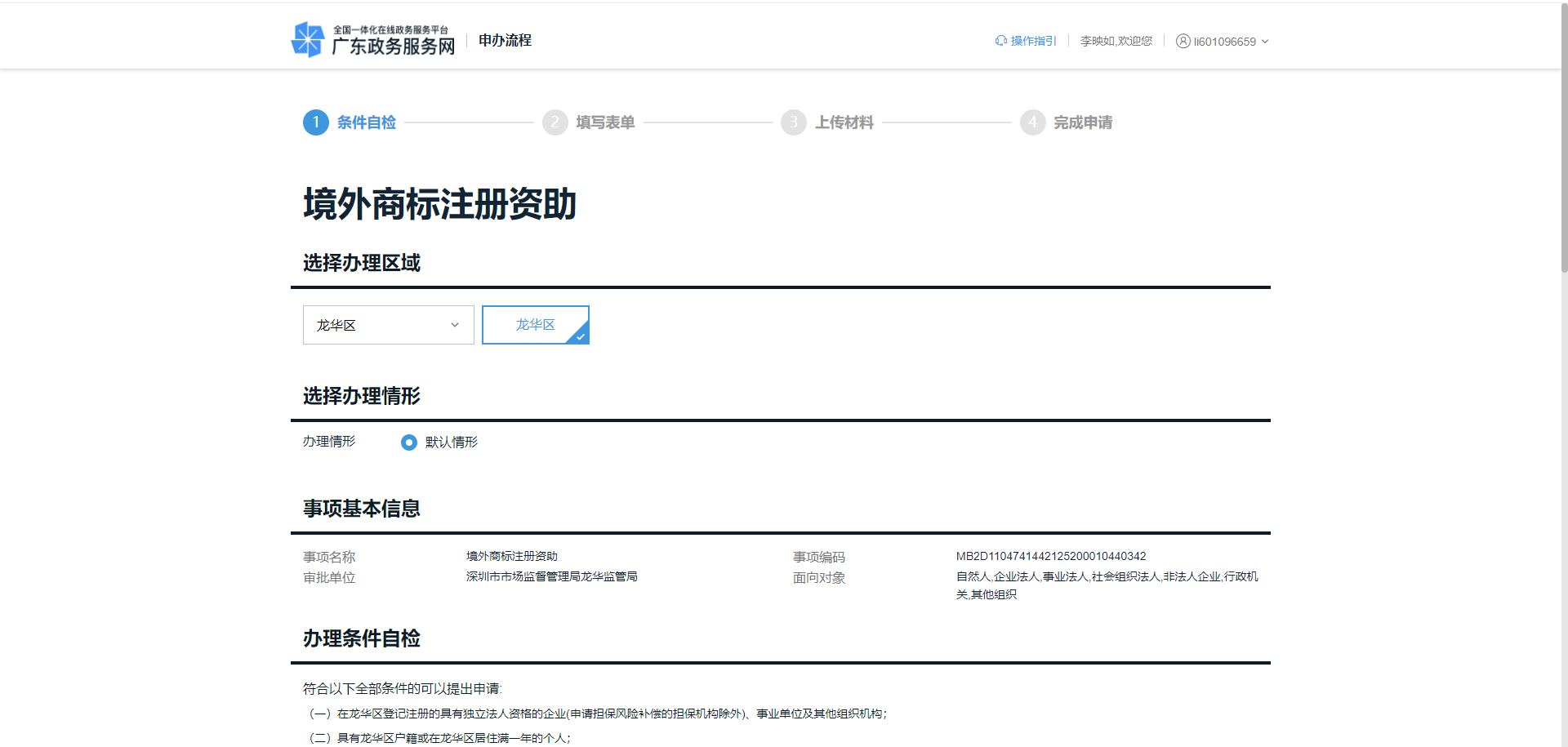 第六步：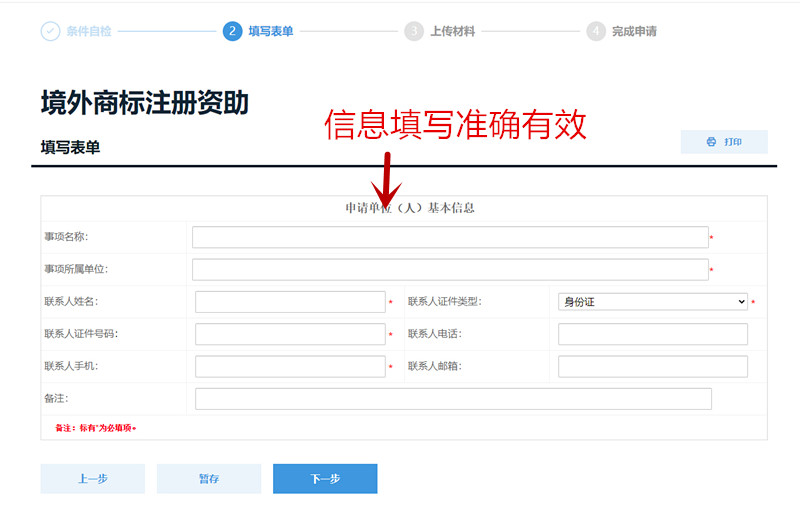 第七步：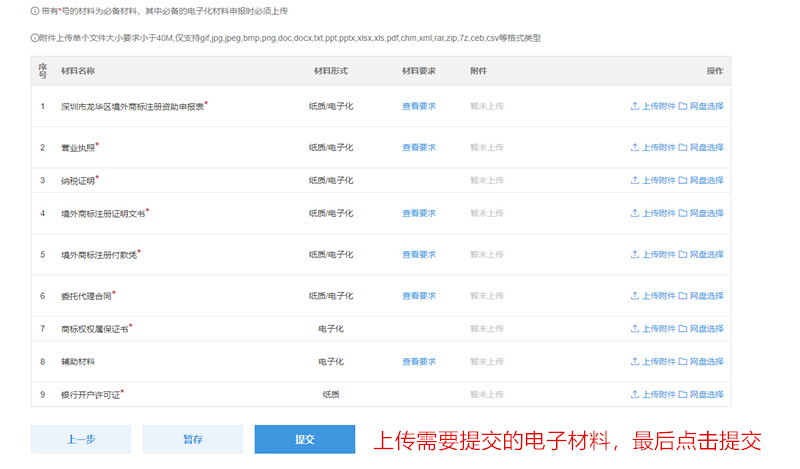 